PROGRAMA DE LIDERANÇAS FORMULÁRIO DE NOMEAÇÃOInstruções:Esta nomeação será revisada pela Comissão de Seleção do Programa “CBO – Desenvolvimento de Lideranças”.  Por favor, preencha este formulário com letra de forma ou com máquina de escrever com todas as informações solicitadas.  Podem ser usadas folhas adicionais para completar suas respostas.  Por favor, não repita a informação solicitada se esta já estiver mencionada no Currículum Vitae.  O Comitê de Seleção revisará com todo cuidado todas as nomeações e para tanto requer que o formulário esteja completo.SOCIEDADE:	Favor completar a seção ACANDIDATO:	Favor completar a seção BDATA LIMITE: 04 AGOSTO 2014Seção A	(Deve ser preenchida pela Sociedade Estadual de Oftalmologia ou Sociedade de Subespecialidade afiliada ao CBO)Informação do Candidato:Nome do (a) Candidato (a):  	Endereço:  	Cidade:	 Estado:	CEP:__________________            Data de Nascimento: ______ /_____ /_____ Telefone:	 Fax:	Endereço eletrônico:	 Tipo de atividade clínica:	______________Há quantos anos você é membro titular do CBO? ____________Ano de emissão título especialista: __________Formação Médica (Faculdade/Ano de Formatura) :					 Formação Oftalmológica (Serviço/Ano de Formatura) :	Descrição da Participação na Sociedade NomeadoraI)	Número de anos como membro da Sociedade	II)	Cite as atividades nas quais o candidato tenha participado dentro da Sociedade (i.e. posições de liderança, comitês, nível de responsabilidade, etc.)_________________________________________________________________________________________________________________________________________________________________________________________________________________________________III)	Cite qualquer atividade de organização ou liderança que o candidato tenha realizado em outras organizações médicas.____________________________________________________________________________________________________________________________________________________________________________________________________________________________________________________________________________________________IV)	Cite quais outras Sociedades Médicas o candidato é membro.___________________________________________________________________________________________________________________________________________________________________________________________________________________________________________________________________________________________V)	Em seu conhecimento, o candidato tem mantido uma prática ética, de acordo com os princípios da Associação Médica Brasileira e do Conselho Brasileiro de Oftalmologia? __________________________________________________________________________________________________________________________________________________________________________________________VI)	Explique como a participação desse candidato no CBO-Desenvolvimento de Lideranças beneficiará a sua organização?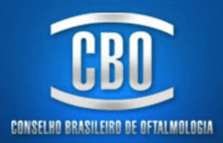 _________________________________________________________________________________________________________________________________________________________________________________________________________________________________VI) Preencha o(s) nome(s), cargo(s) da pessoa que está apoiando esta candidatura e o nome da Sociedade interessada. Complete toda a informação solicitada.Nome:	Cargo:	Sociedade:	Endereço:	CEP:____	 Endereço eletrônico: _____________________	  Telefone:	 Fax:	Há quantos anos você é membro titular do CBO? _______________Ano de emissão título especialista: ___________Seção B	(Deve ser preenchida pelo candidato)I)	Descreva qual é o seu interesse no CBO – Desenvolvimento de Lideranças, incluindo porque deveria ser selecionado para participar neste Programa (Use folhas adicionais se for necessário)_______________________________________________________________________________________________________________________________________________________________________________________________________________________________________________________________________________________________________________________________________________________________________________________________________________________________________________II)	Descreva de que maneira a sua participação no CBO – Desenvolvimento de Lideranças, beneficiará a sua Sociedade. (Use folhas adicionais se for necessário)__________________________________________________________________________________________________________________________________________________________________________________________________________________________________________________________________________________________III)	Além de participar na Sociedade de seu estado, você está interessado em participar em atividades do CBO: comissões ou projetos. Por favor, descreva suas áreas de interesse ou experiência.__________________________________________________________________________________________________________________________________________________________________________________________________________________________________________________________________________________________IV)	No caso de ser selecionado, aceito participar em todas as atividades do Programa “CBO – Desenvolvimento de Lideranças”. (por exemplo: comparecer às reuniões e realizar os projetos solicitados). (Leia cuidadosamente a descrição do programa no Delineamento Geral do CBO – Desenvolvimento de Lideranças) Sim      NãoAssinatura do Candidato	 Data	Por favor, inclua uma foto digital do candidato (tipo passaporte) e qualquer informação adicional, que considere pertinente, para ser analisada pela Comissão de Seleção do Programa “CBO – Desenvolvimento de Lideranças”.Envie este formulário com toda a informação solicitada antes do dia 04 AGOSTO 2014.Envio do formulário de inscrição:
Via e-mail:Faça o download deste formulário, preencha corretamente os campos solicitados e envie as informações, mais a foto digitalizada para o e-mail: assessoria@cbo.com.brOUVia Correio:Comissão de Seleção “CBO – Desenvolvimento de Lideranças” a/c Drs. Gustavo Victor; Zélia Correa, e Alexandre Ventura.Rua Casa do Ator, 1117 conj. 21   São Paulo - SP  CEP:   04546-004Telefone: 11 3266-4000    Fax: 0xx11 3171-0953 